Љубомир Ненадовић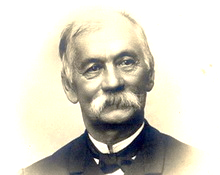 Писма из ИталијеУ Неапољу, марта 1851.Нећу ти више писати о лепоти Неапоља и његових залива. Нећу ти досађивати са описивањем икона, кипова и других знаменитости. Ма колико да су лепе и важне, све је то од мермера, бронзе и боје. Ма колико да су лепо и живо изведене, све је то мртво, све је то хладно. Наишао сам овде на једну српску, важну и живу знаменитост. Овде је владика црногорски. О њему ћу ти од сада писати више, него о целој Италији. /…/Дивио сам се његовим причама и језгровитим досеткама. Он је често при томе причању долазио у поетско одушевљење. Куд год је корачио, свуда су га пратила највећа господа и госпође. У своје, обично кратке приче, мешао је вешто срећу и несрећу, јунаштво и страховање, победу и погибију. Све је он то умео вешто једно поред другога уплести, да лепо стоји, тако, као кад добар ткач вешто уткива различите боје. Само на једном вечеру могао би свако видети да је то поета, да је велики поета. Он је говорио онако, као што је у „Горском вијенцу“ говорио. Што сам год његово читао, остало ми је у души. Његов „Горски вијенац“ прави је венац српске књижевности.У Риму, априла 1851.У Риму је послужило владику и добро време и добро здравље. Од како смо овде, нити је било облаћног дана, нити се владици враћао кашаљ. Гледање знаменитоосзи по Риму много га занима. Цркву Светог петра у Риму сам је премерио корацима и казао ми да запишем. Има дужине 184, а ширине 140 корака. У цркви Светог Петра као особита светиња чува се ланац којим је Свети Петар у Јерусалиму у тамници био везан. То је онај ланац што је у нашем народу познат под именом часне вериге. У календарум у месецу јануару, њима је посвећен један дан. Сећам се да код нас многи разбирају, кад су часне вериге, да се не би огрешили и у тај дан штогод радили. Тај ланац се чува као светиња и стоји у ковчегу свагда под кључем. Калуђер, кад га показује отменим путницима, са великом пажљивошћу отвара скрињу, вади ланац из памука, и са особитом побожношћу и смиреношћу, приноси га поклоницима, те га они, клечећи, са скрштеним рукама, целивају. Кад је калуђер принео владици ове вериге, владика их одмах узе у своје руке, растеже их да види колике су, и чудећи се како су дугачке, рече: „Ала су га добро везали!“ За тим их врати одмах калуђеру, који од чуда једва је могао запитати: „Зар их неће Ваша светлост целивати?“ Владика му, полазећи, одговори: „Црногорци не љубе ланце!“ 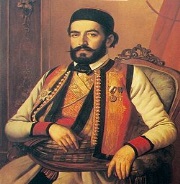 Објашњења Знаменитост – споменик, значајно дело; поета – песник; вериге – ланци, окови; ткач – онај који тка, тј. ручно прави тканине тако што уплиће конац на справи која се зове разбој; целивати – љубити; Петар Петровић Његош (1813 – 1851), српски писац и владика.ЗадациНаведи име државе и градове где је писац путовао. Напиши због чега је аутор текста престао да пише о лепотама Напуља и споменицима.Са којим послом пореди писац Његошев начин причања?Опиши својим речима начин на који је Његош причао. Наведи три карактерне особине које је имао владика Његош.Шта је писцу овог текста „остало у души“?7.   Зашто Његош у цркви Светог Петра у Риму неће да пољуби ланце?8.   Шта ланци престављају (симболишу)? 9.   Подвуци дијалог.10. У првом одломку пронађи пет именица, три глагола, пет придева, један број и једну заменицу. 